Warszawa, 22 czerwca 2023 r.Informacja prasowaFBSerwis podpisała 2 umowy z GDDKiA Oddział w OlsztynieFBSerwis SA podpisała z Generalną Dyrekcją Dróg Krajowych i Autostrad Oddział w Olsztynie dwie ‎umowy na zimowe utrzymanie ponad 80 km dróg S7 oraz DK22 leżących na obszarze Oddziałów ‎Drogowych w Elblągu i Pasłęku, od granicy województwa na wysokości Elbląga do węzła Miłomłyn ‎Południe. Umowy będą realizowane od 1 września 2023 do 10 maja 2026 roku. Do zadań FBSerwis należeć będzie głównie zapobieganie powstawaniu ‎śliskości i jej likwidacja, usuwanie śniegu zalegającego na jezdni, poboczu oraz obiektach towarzyszących drodze i ‎wywożenie śniegu. ‎Wartość obu umów to prawie 26 mln zł brutto.‎Sieć dróg utrzymywanych przez FBSerwis to ponad 1800 km, z czego przeważająca część to ‎drogi ‎ekspresowe i autostrady. Spółka świadczy usługi utrzymaniowe na zlecenie GDDKiA w 9 województwach: pomorskim, wielkopolskim, łódzkim, mazowieckim, świętokrzyskim, lubelskim, śląskim, opolskim oraz, w związki z nowo podpisanymi umowami, warmińsko-mazurskim. Główne obszary specjalizacji spółki to utrzymanie i naprawa nawierzchni dróg, elementów infrastruktury drogowej oraz obiektów inżynierskich, utrzymanie oznakowania pionowego i urządzeń BRD, utrzymanie terenów zielonych oraz projektowanie i wprowadzanie tymczasowej organizacji ruchu.Grupa FBSerwis, będąca częścią Grupy Budimex, realizuje kontrakty obejmujące: bieżące utrzymanie ok. 1800 km dróg krajowych i autostrad, utrzymanie techniczne budynków oraz obiektów przemysłowych i sportowych dla klientów sektora prywatnego i publicznego, usługi elektroenergetyczne, obsługę i modernizację infrastruktury oświetleniowej, a także usługi
w zakresie gospodarki odpadami. FBSerwis prowadzi również instalacje przetwarzania odpadów komunalnych – w woj. łódzkim, małopolskim, mazowieckim oraz dolnośląskim, a także posiada dwa składowiska odpadów. Do klientów firmy należą m.in. PL.2012+ (operator PGE Narodowego), miasto Wrocław, GDDKiA, Zarząd Dróg i Zieleni w Gdańsku, Zarząd Infrastruktury i Transportu w Krakowie, miasto Słupsk, prywatni właściciele nowoczesnych budynków biurowych i obiektów logistycznych. Dodatkowe informacje są dostępne pod adresem: www.fbserwis.pl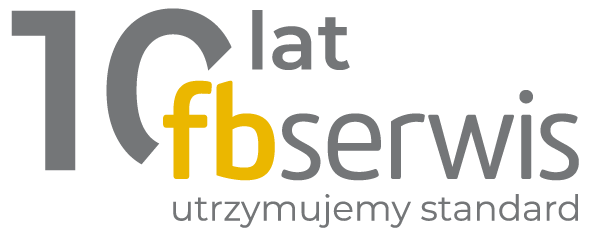 Kontakt dla mediów:Magdalena NowickaKierownik Działu Marketingumagdalena.nowicka@fbserwis.pl+48 797 609 127